PERSONAL INFORMATIONFIRST NAMEMIDDLELASTDATE OF BIRTHMARITAL STATUSDRIVERS LICENSE                                                        STATESOCIAL SECURITY NUMBERPHONEEMAILPRESENT HOME  ADDRESSCITY/STATE/ZIPLENGTH OF TIMEPRESENT LANDLORDLANDLORD PHONEREASON FOR LEAVINGPERSONAL REFERENCEPHONEPHONERELATIONADDRESSCITY/STATE/ZIPRENTAL APPLICATION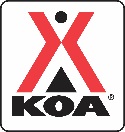 Every applicant over 21 must fill out a separate application. Please fill out completely and sign where indicated. PROPOSED OCCUPANTSPROPOSED OCCUPANTSPROPOSED OCCUPANTSPROPOSED OCCUPANTSNAMERELATIONSHIPOCCUPATIONAGENAMERELATIONSHIPOCCUPATIONAGENAMERELATIONSHIPOCCUPATIONAGENAMERELATIONSHIPOCCUPATIONAGEPROPOSED PET (S)PROPOSED PET (S)PROPOSED PET (S)PROPOSED PET (S)NAMETYPE/BREEDINDOOR                                          OUTDOORAGENAMETYPE/BREEDINDOOR                                          OUTDOORAGEVEHICLE INFORMATIONVEHICLE INFORMATIONVEHICLE INFORMATIONVEHICLE INFORMATIONVEHICLE INFORMATIONVEHICLE INFORMATIONYEARRV MAKEMODELCOLORPLATESTATEYEARMAKEMODELCOLORPLATESTATEYEARMAKEMODELCOLORPLATESTATEEMPLOYMENTEMPLOYMENTEMPLOYMENTEMPLOYMENTCURRENT EMPLOYEROCCUPPATIONOCCUPPATIONHOURS/WEEKSUPERVISORPHONEPHONEYEARS EMPLOYEDADDRESSADDRESSCITY/STATE/ZIPCITY/STATE/ZIPAPPLICANT QUESTIONNAIRE/ AUTHORIZATIONAPPLICANT QUESTIONNAIRE/ AUTHORIZATIONHas applicant ever been sued for nonpayment of debt          yes            noHas applicant ever broken rental agreement                                                                Yes                noBeen evicted                        yes            noReceived a non-renewal notice         yes                noFiled for bankruptcy           yes            noBeen convicted of a felony                 yes                noBeen or currently involved in illegal activity                                  yes            noIs the total move in amount available now                                                                 Yes                noApplicant authorizes the landlord to contact past and present landlords and employers and any other sources deemed necessary to investigate applicant.  All information is true, accurate and complete to the best of applicant’s knowledge. Landlord reserves the right to disqualify tenant if information is not as represented.Any persons or firm is authorized to release information about the undersigned upon presentation of this form or a photocopy of this form at any time.X______________________________________________________             _____________________  APPLICANT SIGNATURE                                                                                                                                                                                                                          DATEApplicant authorizes the landlord to contact past and present landlords and employers and any other sources deemed necessary to investigate applicant.  All information is true, accurate and complete to the best of applicant’s knowledge. Landlord reserves the right to disqualify tenant if information is not as represented.Any persons or firm is authorized to release information about the undersigned upon presentation of this form or a photocopy of this form at any time.X______________________________________________________             _____________________  APPLICANT SIGNATURE                                                                                                                                                                                                                          DATE